2021南京帆船公开赛暨高淳国际慢城帆船巡回赛 竞赛规程主办单位: 高淳区人民政府、南京市体育局承办单位：南高淳区文化和旅游局  南京市帆船帆板运动协会执行单位：南京风之曲体育推广有限公司竞赛时间: 竞赛日10.5—10.7 水手之夜、开闭幕式（待定）竞赛地点：高淳区固城湖（红沙咀）一、防疫要求（一）所有参赛人员15天内行程须未经过或在中高风险地区滞留，且无接触新冠肺炎病例、疑似病例，并按要求提供赛前15天行踪信息。（二）参赛运动员整个比赛期间，除比赛时，应自觉配戴口罩，并按要求进行体温检测。（三）现场设置测温设备，对赛事活动工作人员、参赛人员严格进行体温检测，有发热症状，处于隔离期等可疑人员不得入场，体温超过37.3度或发现有发热、感冒、咳嗽等人员，会被带到临时观察点。    （四）赛事活动工作人员、参赛人员进出赛场必须进行江苏苏康码核验，无苏康码或苏康码存疑的不得入场。（五）现场配备免洗手消毒液，供参赛队员对比赛使用器材进行消毒。（六）工作人员和参赛队员实行实名登记，请各队负责人务必详细掌握参赛人员身份证、工作单位、联系电话等信息。（七）所有参赛相关人员比赛期间须签署参赛安全承诺书，自觉遵守组委会规定，比赛期间不得随意外出就餐，否则后果自负。（八）赛事举办将根据疫情防控形势变化，及时进行动态调整，各参赛队本着自愿原则报名参赛。二、竞赛级别与项目1、ILCA 6 级2004年1月1日以后2、ILCA 4.7 级男女甲组：2006年1月1日以后男女乙组：2008年1月1日以后3、OP级男女U15组：2006年1月1日以后男女U12组：2009年1月1日以后男女U10组：2011年1月1日以后男女 U8 组：2013年1月1日以后4、iBoat级男女U15组：2006年1月1日以后男女U12组：2009年1月1日以后男女U10组：2011年1月1日以后男女 U8 组：2013年1月1日以后备注：各级别比赛均为个人场地群发赛，每个组别参赛船不得少于3条，不足3条男女合并为公开组，仍不足3条该级别取消。三、竞赛器材（一）参赛选手竞赛器材将由组委会提供。（二）可以由参赛选手自备竞赛器材。（三）组委会会根据竞赛器材的供应情况与赛队沟通报名项目，组委会器材无法满足的报名需求的按报名时间顺序优先。（四）参赛船只无法满足的后报名选手接受组委会项目调剂。四、参加办法（一）中国境内18岁以下青少年帆船选手。（二）参加水上项目比赛的运动员须持有效的人身保险证明。（三）参赛运动员须会游泳并能游完100米距离。五、竞赛办法（一）采用国际帆联2021-2024年帆船竞赛规则、OP帆船级别规则、本竞赛规程、竞赛通知、竞赛细则、航行细则及修改补充部分。（二）所有帆船器材由赛会视接待能力统一指定。（三）运动员必须穿着符合标准的救生衣进行比赛，违者取消比赛资格。（四）场地赛采用帆船竞赛规则中附录A低分计分法。　（五）各级别至少完成1轮比赛方能构成赛事。（六）当比赛完成少于5轮时，参赛船只的成绩将为所有轮次的成绩之和。（七）当比赛完成5轮及以上时，参赛船只的成绩将除去最差一轮成绩后其余轮次成绩的之和。六、录取名次和奖励办法（一）各年龄组个人场地赛成绩之总和取前八名给予排名。（二）各级别年龄组前三名奖励，证书、奖杯，四至八名奖励名次证书，八名以后奖励参赛证书。（三）组委会对积极响应参与联赛的团体，颁发最佳组织及最佳风采奖给予奖励。七、报名信息（一）报名人数：领队1名、教练1名、队员10人。（二）食宿：参赛人员差旅费用自理，组委会统一提供10月5日-10月7日比赛期间食宿。如有超编人员请与组委会先行联系，视接待能力安排。（三）报名方式：于2021年9月27日前将电子档发到指定邮箱，报名表详见附件一。（四）联系人：邱文15251892781，邮箱695747836@qq.com.（五）时间：2021年10月5日报到，10月6日-7日比赛，10月7日活动结束离会。（六）报到地址将在补充通知中发布（七）报到联系人：邱文 15251892781八、仲裁委员会和竞赛委员会仲裁委员会和竞赛委员会由赛会统一安排。九、比赛场地。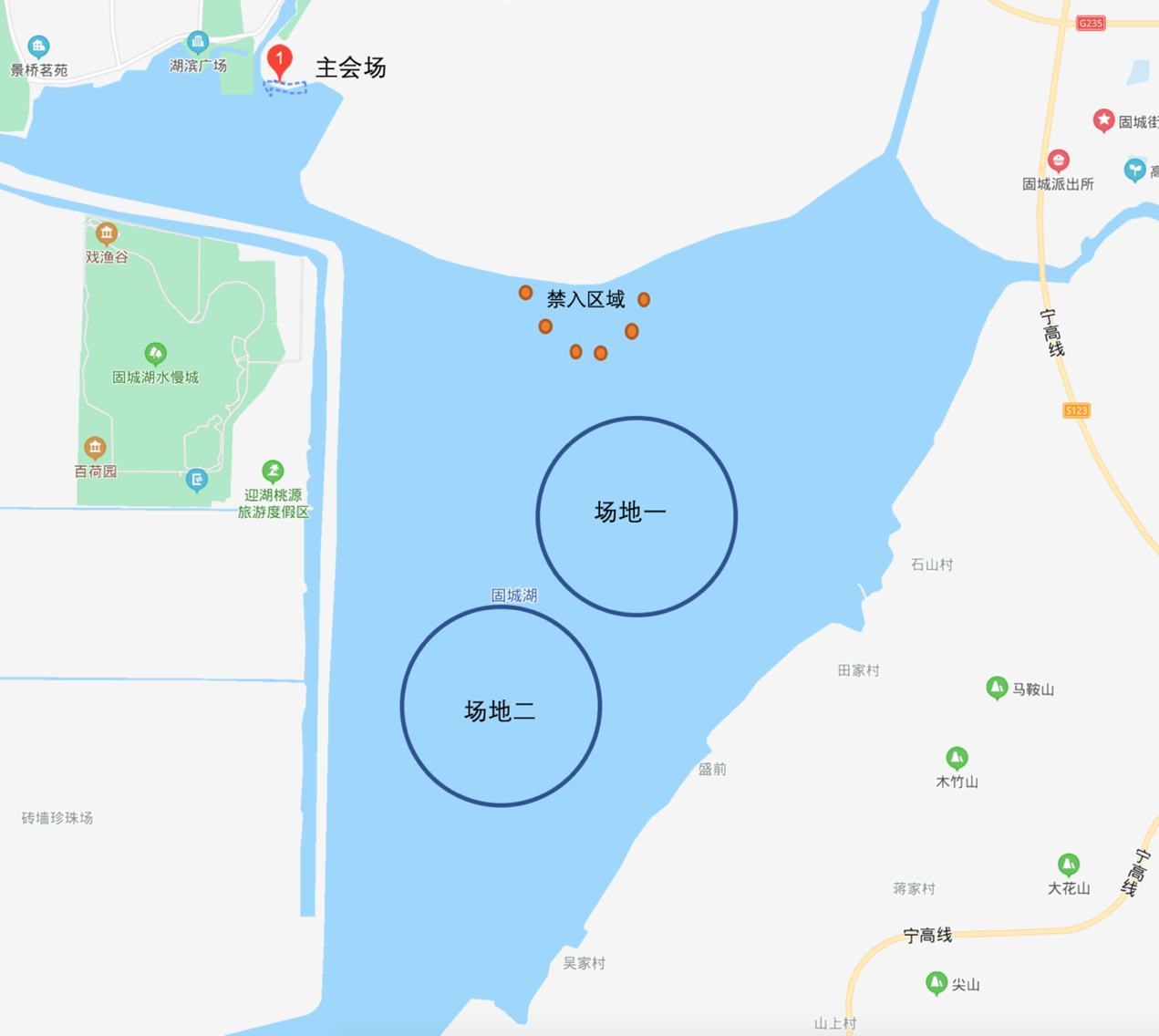 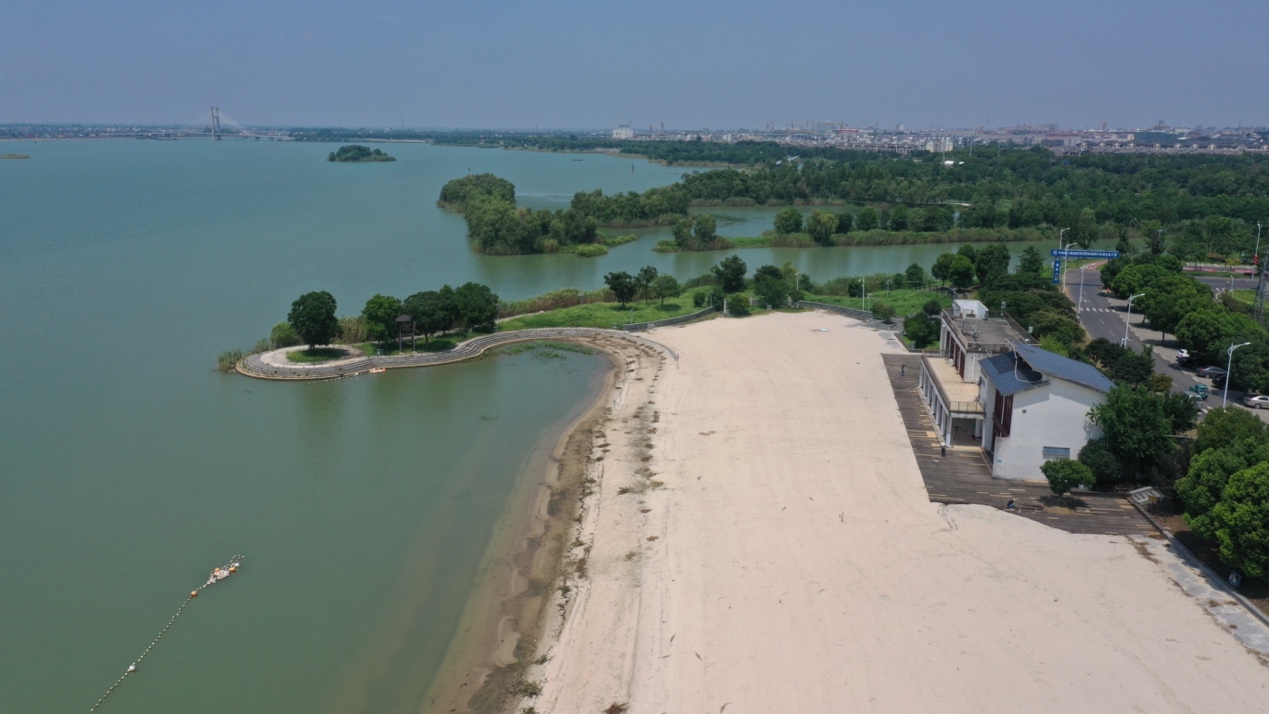 十、比赛日程附件1 2021南京帆船公开赛暨国际慢城帆船巡回赛参赛单位： 联系人：              手机：时间时间内容备注10月5日13:00-15:30报到、办理住宿南京武家嘴国际大酒店   地址：北岭路287号10月5日16:30-17:30裁判和领队会议人造沙滩10月5日17:30晚餐酒店10月6日07:00早餐10月6日07:30乘大巴前往赛场10月6日08:00-08:45赛前签到和检录10月6日09:00-09:30开幕式人造沙滩10月6日09:30-17:30比赛10月6日18:00晚餐沙滩水手之夜10月7日07:00早餐10月7日07:30乘大巴前往赛场10月7日08:00-08:45赛前签到和检录10月7日09:00-10:30比赛10月7日14:00颁奖人造沙滩10月7日14:30离会姓名性别年龄身高身份证号码组别备注领队教练运动员